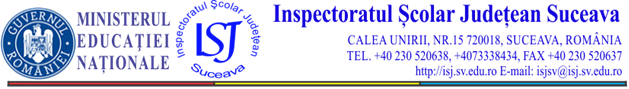 DEPARTAMENTUL : curriculum și inspecție școlarăDisciplina: CONSILIERE ŞCOLARĂ CENTRUL JUDEŢEAN DE ASISTENŢĂ PSIHOPEDAGOGICĂPROFESORI METODIȘTI 2017-2018Inspector şcolar pentru discipline socio-umane,Prof. Anuței Ioan CezarNr.crt.Nume și prenumeUnitatea școlară1Pavelescu MariaCJRAE Suceava2Plugariu Lăcrămioara NicoletaCJRAE Suceava3Dascălu DeliaCJRAE Suceava4Vîrvara DanielaCJRAE Suceava5Onu MarianaCJRAE Suceava6Pricop Mona MihaelaCJRAE Suceava